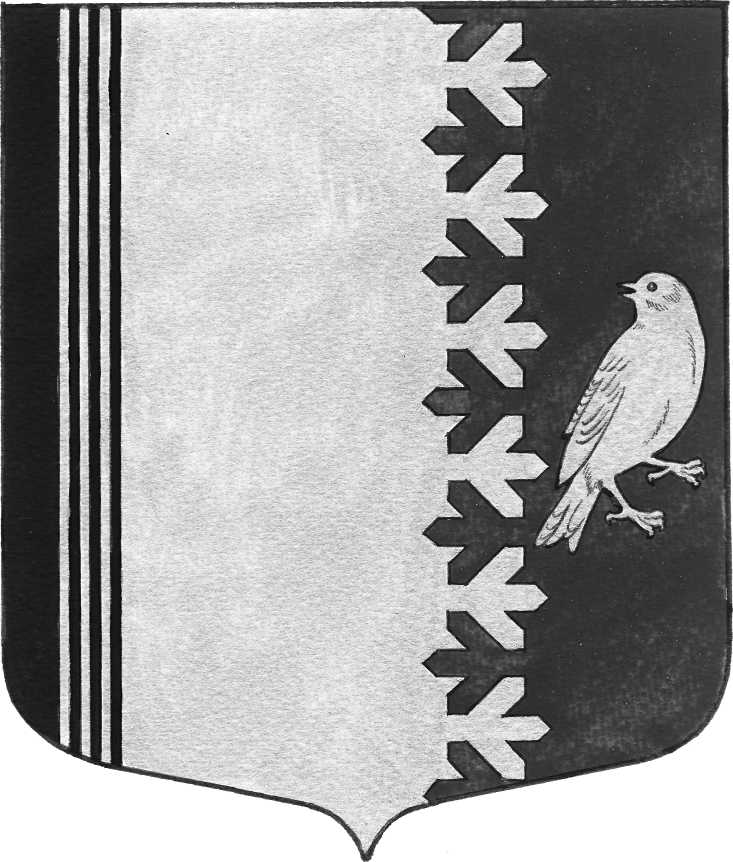 СОВЕТ ДЕПУТАТОВ МУНИЦИПАЛЬНОГО ОБРАЗОВАНИЯШУМСКОЕ СЕЛЬСКОЕ ПОСЕЛЕНИЕКИРОВСКОГО МУНИЦИПАЛЬНОГО РАЙОНАЛЕНИНГРАДСКОЙ ОБЛАСТИР Е Ш Е Н И Е     от  28 апреля 2017 г. № 12Об итогах исполнения бюджета муниципального образования Шумское сельское поселение Кировского муниципального района Ленинградской области за 2016 год.       В соответствии ст.264.6 Бюджетного Кодекса РФ, ст.47  Положения о бюджетном процессе в муниципальном образовании Шумское сельское поселение Кировского муниципального района Ленинградской области, утвержденного решением совета депутатов Шумское сельского поселения от 20 мая 2008 года № 12  (с изменениями):совет депутатов МО Шумское сельское поселение решил:     1.Утвердить отчет об исполнении бюджета муниципального образования Шумское сельское поселение Кировского муниципального района Ленинградской области за 2016 год по доходам в сумме 50 977 968,54 рублей, по расходам в сумме 46 163 070,20 рублей с профицитом в сумме 4 814 898,34 рублей  со следующими показателями:- показатели исполнения бюджета муниципального образования Шумское сельское поселение Кировского муниципального района Ленинградской области за 2016 год по кодам видов доходов, подвидов доходов бюджета, классификации операций сектора государственного управления, относящихся к доходам бюджета согласно приложению № 1- показатели исполнения доходов бюджета муниципального образования Шумское сельское поселение Кировского муниципального района Ленинградской области за 2016 год по кодам классификации доходов бюджета, согласно приложению №2;- показатели исполнения расходов бюджета муниципального образования Шумское сельское поселение Кировского муниципального района Ленинградской области за 2016 год по ведомственной структуре расходов бюджета, согласно  приложению  № 3;- показатели исполнения расходов бюджета муниципального образования Шумское сельское поселение Кировского муниципального района Ленинградской области за 2016 год по разделам и подразделам классификации расходов бюджета, согласно  приложению № 4;- показатели источников внутреннего финансирования дефицита бюджета муниципального образования Шумское сельское поселение Кировского муниципального района Ленинградской области за 2016 год по кодам классификации источников финансирования дефицита бюджета согласно приложения № 5- показатели источников внутреннего финансирования дефицита бюджета муниципального образования Шумское сельское поселение Кировского муниципального района Ленинградской области за 2016 год по кодам групп, подгрупп, статей, видов источников финансирования дефицита бюджета классификации операций сектора государственного управления, относящихся к источникам финансирования дефицита бюджета, согласно приложения №6- отчет об использовании средств по разделу "Резервный фонд"                       администрации муниципального образования Шумское сельское поселение Кировского муниципального района Ленинградской области, согласно приложения № 7- отчет о направлениях  использовании бюджетных ассигнований муниципального дорожного фонда муниципального образования Шумское сельское поселение Кировского муниципального района Ленинградской области, согласно приложения № 8- сведения об исполнении мероприятий в рамках целевых программ МО Шумское сельское поселение Кировского муниципального района Ленинградской области, согласно приложения № 9Глава муниципального образования                                      В.Л. Ульянов 